ПРИЛОЖЕНИЕ 2Тестовая работа по теме «Сфера»Вариант 1.Фамилия Имя ____________________________Класс_____________________Ответ к тестовой работе№ п/пВопросРешение1Найдите координаты центра и радиус сферы, заданной уравнением (х-2)2+(у+3)2+z2 = 25.2Напишите уравнение сферы радиуса R с центром в точке А, если А(2;0; -1), R = 7.3Проверьте лежит ли точка А на сфере, заданной уравнением (х+2)2+(у-1)2+(z-3)2 = 1, если  А(-2;1; 4).4Точки А и В принадлежат шару. Принадлежит ли этому шару любая точка отрезка АВ?5Сфера, радиус которой равен 10 см., пересечена плоскостью. Расстояние от центра сферы до этой плоскости равно 8 см. Найдите радиус окружности, получившейся в сечении.№ п/пРешение1А(2;-3; 0), R = 52(х-2)2+у2+(z+1)2 = 49.3да4да5                           r = 6 см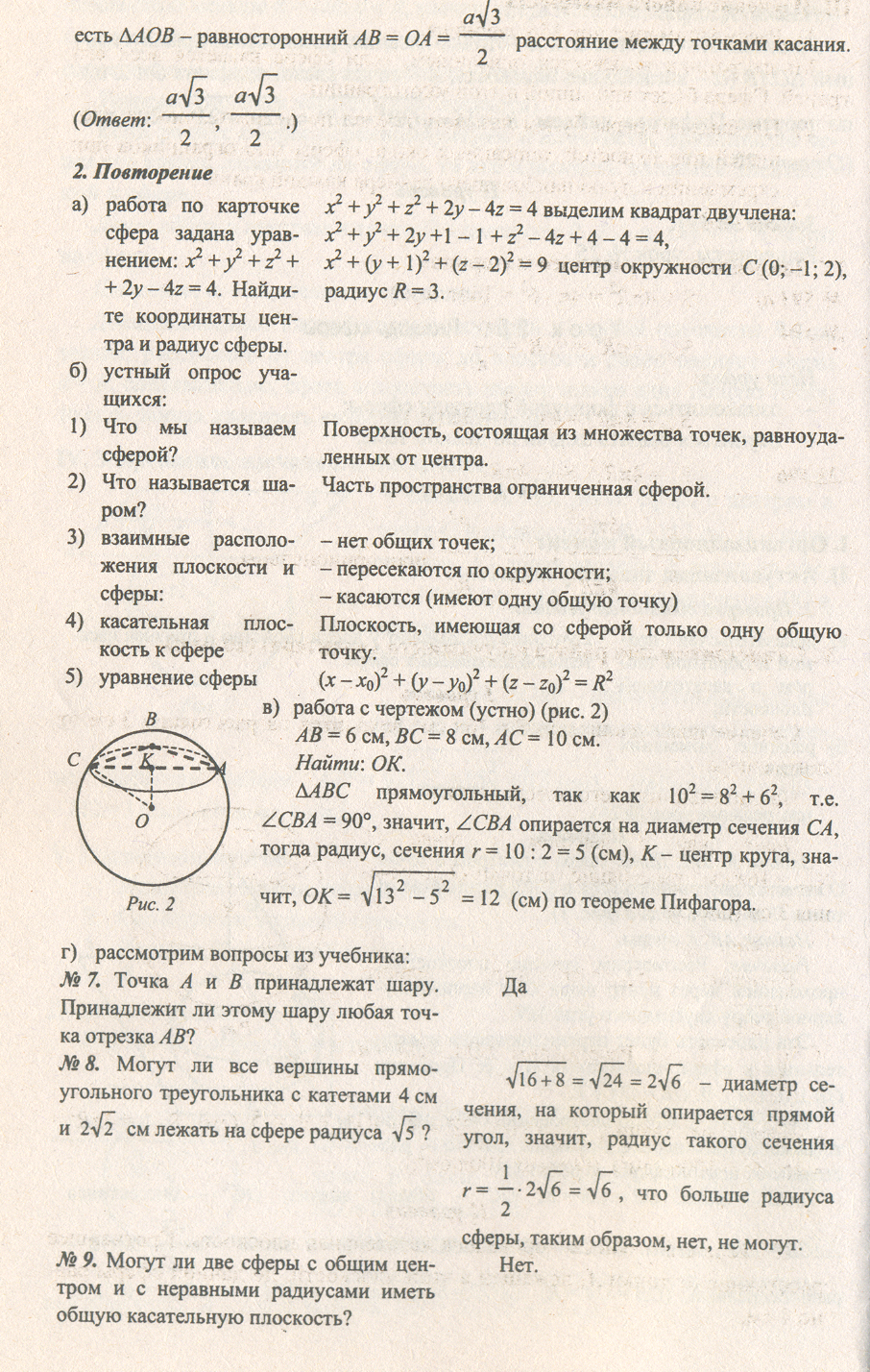 